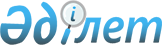 О внесении изменений в решение районного маслихата от 12 декабря 2011 года № 41/291 "О районном бюджете на 2012-2014 годы"
					
			Утративший силу
			
			
		
					Решение маслихата Каракиянского района Мангистауской области от 10 декабря 2012 года № 6/64. Зарегистрировано Департаментом юстиции Мангистауской области 14 декабря 2012 года № 2177. Утратило силу решением Каракиянского районного маслихата Мангистауской области от 20 декабря 2013 года № 15/148
      Сноска. Утратило силу решением Каракиянского районного маслихата Мангистауской области от 20.12.2013 № 15/148
      В соответствии с Бюджетным кодексом Республики Казахстан от 4 декабря 2008 года №95-IV, Законом Республики Казахстан от 23 января 2001 года №148 "О местном государственном управлении и самоуправлении в Республике Казахстан" и решением областного маслихата от 07 декабря 2012 года №7/78 "О внесении изменений в решение областного маслихата от 06 декабря 2011 года №39/448 "Об областном бюджете на 2012-2014 годы" районный маслихат РЕШИЛ:
      1. Внести в решение районного маслихата от 12 декабря 2011 года №41/291 "О районном бюджете на 2012-2014 годы" (зарегистрировано в Реестре государственной регистрации нормативных правовых актов за №11-4-127 от 13 января 2012 года, опубликовано в газете "Каракия" от 27 января 2012 года №4 (463)) следующие изменения:
      Утвердить районный бюджет на 2012 год согласно приложению 1 в следующих объемах:
      1) доходы – 6 831 519 тысяч тенге, в том числе по:
      налоговым поступлениям – 4 437 426 тысяч тенге;
      неналоговым поступлениям – 18 951 тысяч тенге;
      поступлениям от продажи 
      основного капитала – 66 877 тысяч тенге;
      поступлениям трансфертов – 2 308 265 тысяч тенге.
      2) затраты – 6 761 783 тысяч тенге.
      3) чистое бюджетное кредитование – 138 163 тысяч тенге, в том числе:
      бюджетные кредиты – 142 845 тысяч тенге;
      погашение бюджетных кредитов – 4 682 тысяч тенге. 
      4) сальдо по операциям 
      с финансовыми активами – 69 905 тысяч тенге, в том числе:
      приобретение финансовых активов – 69 905 тысяч тенге;
      поступление от продажи 
      финансовых активов государства – 0 тенге.
      5) дефицит (профицит) бюджета – 138 332 тысяч тенге.
      6) финансирование дефицита 
      использование профицита) бюджета – 138 332 тысяч тенге;
      поступление займов – 142 530 тысяч тенге;
      погашение займов – 4 682 тысяч тенге; 
      используемые остатки 
      бюджетных средств – 484 тысяч тенге.
      В пункте 6 цифры "1 415 913" заменить цифрами "1 705 998".
      Приложение 1 к указанному решению изложить в новой редакции согласно приложению 1 настоящему решению.
      2. Настоящее решение вводится в действие со дня его первого официального опубликования и распространяется на отношения, возникшие с 1 января 2012 года.  Председатель сессии                       Е.Таджибаев
Секретарь районного
маслихата                               А.Мееров
      "СОГЛАСОВАНО" 
      Начальник Государственного 
      учреждения "Каракиянского районного 
      отдела экономики и финансов" 
      А.Абдикаликова 
      10 декарбя 2012 года Районный бюджет на 2012 год
					© 2012. РГП на ПХВ «Институт законодательства и правовой информации Республики Казахстан» Министерства юстиции Республики Казахстан
				Приложение №1
к решению районного маслихата
от 10 декабря 2012 года № 6/64Приложение №1
к решению районного маслихата
от 12 декабря 2011 года № 41/291
Кат
класс
подкласс
Наименование
сумма, тысяч тенге
1
1
1
2
3
1.ДОХОДЫ
6 831 519
1
НАЛОГОВЫЕ ПОСТУПЛЕНИЯ
4 437 426
04
Hалоги на собственность
4 377 522
1
Hалоги на имущество
4 233 091
3
Земельный налог
124 876
4
Hалог на транспортные средства
18 888
5
Единый земельный налог
667
05
Внутренние налоги на товары, работы и услуги
54 611
2
Акцизы
3 062
3
Поступления за использование природных и других ресурсов
45 890
4
Сборы за ведение предпринимательской и профессиональной деятельности
5 579
5
Налог на игорный бизнес
80
08
Обязательные платежи, взимаемые за совершение юридически значимых действий и (или) выдачу документов уполномоченными на то государственными органами или должностными лицами
5 293
1
Государственная пошлина
5 293
2
НЕНАЛОГОВЫЕ ПОСТУПЛЕНИЯ
18 951
01
Доходы от государственной собственности
2 098
1
Поступления части чистого дохода государственных предприятий
72
5
Доходы от аренды имущества, находящегося в государственной собственности
2 017
7
Вознаграждения по кредитам, выданным из государственного бюджета
9
02
Поступления от реализации товаров (работ, услуг) государственными учреждениями, финансируемыми из государственного бюджета
8
1
Поступления от реализации товаров (работ, услуг) государственными учреждениями, финансируемыми из государственного бюджета
8
03
Поступления от проведения государственных закупок, организуемых государственными учреждениями, финансируемыми из государственного бюджета
0
1
Поступления от проведения государственных закупок, организуемых государственными учреждениями, финансируемыми из государственного бюджета
0
04
Штрафы, пени, санкции, взыскания, налагаемые государственными учреждениями, финансируемыми из государственного бюджета, а также содержащимися и финансируемыми из бюджета (сметы расходов) Национального Банка Республики Казахстан 
14 453
1
Штрафы, пени, санкции, взыскания, налагаемые государственными учреждениями, финансируемыми из государственного бюджета, а также содержащимися и финансируемыми из бюджета (сметы расходов) Национального Банка Республики Казахстан, за исключением поступлений от организаций нефтяного сектора 
14 453
06
Прочие неналоговые поступления
2 392
1
Прочие неналоговые поступления
2 392
3
ПОСТУПЛЕНИЕ ОТ ПРОДАЖИ ОСНОВНОГО КАПИТАЛА
66 877
01
Продажа государственного имущества закрепленного за государственными учреждениями
54 952
1
Продажа государственного имущества закрепленного за государственными учреждениями
54 952
03
Продажа земли и нематериальных активов
11 925
1
Продажа земли
11 925
4
ПОСТУПЛЕНИЯ ТРАНСФЕРТОВ 
2 308 265
02
Трансферты из вышестоящих органов государственного управления
2 308 265
2
Трансферты из областного бюджета
2 308 265
Ф гр
адм
прог
Наименование
сумма, тысяч тенге
2. ЗАТРАТЫ
6 761 783
01
Государственные услуги общего характера 
170 326
112
Аппарат маслихата района (города областного значения)
16 691
001
Услуги по обеспечению деятельности маслихата района (города областного значения)
16 691
122
Аппарат акима района (города областного значения)
58 078
001
Услуги по обеспечению деятельности акима района (города областного значения)
53 078
003
Капитальные расходы государственного органа
5 000
123
Аппарат акима района в городе, города районного значения, поселка, аула (села), аульного (сельского) округа
63 930
001
Услуги по обеспечению деятельности акима района в городе, города районного значения, поселка, аула (села), аульного (сельского) округа
58 890
024
Создание информационных систем
5 040
459
Отдел экономики и финансов района (города областного значения)
31 627
001
Услуги по реализации государственной политики в области формирования и развития экономической политики, государственного планирования, исполнения бюджета и управления коммунальной собственностью района (города областного значения)
23 727
003
Проведение оценки имущества в целях налогообложения
834
011
Учет, хранение, оценка и реализация имущества, поступившего в коммунальную собственность
2 066
015
Капитальные расходы государственного органа
5 000
04
Образование
2 213 210
123
Аппарат акима района в городе, города районного значения, поселка, аула (села), аульного (сельского) округа
315 460
004
Поддержка организаций дошкольного воспитания и обучения
217 244
025
Увеличение размера доплаты за квалификационную категорию воспитателям детских садов, мини-центров, школ-интернатов: общего типа, специальных (коррекционных), специализированных для одаренных детей, организаций образования для детей-сирот и детей, оставшихся без попечения родителей, центров адаптации несовершеннолетних за счет трансфертов из республиканского бюджета
171
041
Реализация государственного образовательного заказа в дошкольных организациях образования 
98 045
464
Отдел образования района (города областного значения)
1 570 911
001
Услуги по реализации государственной политики на местном уровне в области образования 
16 624
003
Общеобразовательное обучение
1 385 082
005
Приобретение и доставка учебников, учебно-методических комплексов для государственных учреждений образования района (города областного значения)
21 213
006
Дополнительное образование для детей
74 084
007
Проведение школьных олимпиад, внешкольных мероприятий и конкурсов районного (городского) масштаба
2 970
009
Обеспечение дошкольного воспитания и обучения
5 280
012
Капитальные расходы государственного органа
475
015
Ежемесячные выплаты денежных средств опекунам (попечителям) на содержание ребенка-сироты (детей-сирот), и ребенка (детей), оставшегося без попечения родителей за счет трансфертов из республиканского бюджета
3 141
020
Обеспечение оборудованием, программным обеспечением детей-инвалидов, обучающихся на дому за счет трансфертов из республиканского бюджета
2 800
040
Реализация государственного образовательного заказа в дошкольных организациях образования
17 450
063
Повышение оплаты труда учителям, прошедшим повышение квалификации по учебным программам АОО "Назарбаев интеллектуальные школы" за счет трансфертов из республиканского бюджета
40
064
Увеличение размера доплаты за квалификационную категорию учителям организаций начального, основного среднего, общего среднего образования: школы, школы-интернаты: (общего типа, специальных (коррекционных), специализированных для одаренных детей; организаций для детей-сирот и детей, оставшихся без попечения родителей) за счет трансфертов из республиканского бюджета
16 767
067
Капитальные расходы подведомственных государственных учреждений и организаций
24 985
466
Отдел архитектуры, градостроительства и строительства района (города областного значения)
326 839
037
Строительство и реконструкция объектов образования
326 839
06
Социальная помощь и социальное обеспечение
216 526
451
Отдел занятости и социальных программ района (города областного значения)
216 526
001
Услуги по реализации государственной политики на местном уровне в области обеспечения занятости и реализации социальных программ для населения
18 439
002
Программа занятости
63 774
004
Оказание социальной помощи на приобретение топлива специалистам здравоохранения, образования, социального обеспечения, культуры, спорта и ветеринарии в сельской местности в соответствии с законодательством Республики Казахстан
16 880
005
Государственная адресная социальная помощь
10 306
006
Оказание жилищной помощи
15 548
007
Социальная помощь отдельным категориям нуждающихся граждан по решениям местных представительных органов
64 173
010
Материальное обеспечение детей-инвалидов, воспитывающихся и обучающихся на дому
2 015
011
Оплата услуг по зачислению, выплате и доставке пособий и других социальных выплат
567
014
Оказание социальной помощи нуждающимся гражданам на дому
11 878
016
Государственные пособия на детей до 18 лет
1 128
017
Обеспечение нуждающихся инвалидов обязательными гигиеническими средствами и предоставление услуг специалистами жестового языка, индивидуальными помощниками в соответствии с индивидуальной программой реабилитации инвалида
2 471
023
Обеспечение деятельности центров занятости населения
9 347
07
Жилищно-коммунальное хозяйство
2 207 853
123
Аппарат акима района в городе, города районного значения, поселка, аула (села), аульного (сельского) округа
70 171
009
Обеспечение санитарии населенных пунктов
43 206
011
Благоустройство и озеленение населенных пунктов
0
027
Ремонт и благоустройство объектов в рамках развития сельских населенных пунктов по Программе занятости 2020
26 965
458
Отдел жилищно-коммунального хозяйства, пассажирского транспорта и автомобильных дорог района (города областного значения
31 029
004
Обеспечение жильем отдельных категорий граждан
1 500
015
Освещение улиц в населенных пунктах
14 386
016
Обеспечение санитарии населенных пунктов
2 431
018
Благоустройство и озеленение населенных пунктов
0
041
Ремонт и благоустройство объектов в рамках развития сельских населенных пунктов по Программе занятости 2020
12 712
466
Отдел архитектуры, градостроительства и строительства района (города областного значения)
2 104 217
003
Проектирование, строительство и (или) приобретение жилья государственного коммунального жилищного фонда
496 140
004
Проектирование, развитие, обустройство и (или) приобретение инженерно-коммуникационной инфраструктуры
1 234 774
005
Развитие коммунального хозяйства
45 199
006
Развитие системы водоснабжения и водоотведения
325 604
007
Развитие благоустройства городов и населенных пунктов
2 500
479
Отдел жилищной инспекции района (города областного значения)
2 436
001
Услуги по реализации государственной политики на местном уровне в области жилищного фонда
2 436
08
Культура, спорт, туризм и информационное пространство
129 207
123
Аппарат акима района в городе, города районного значения, поселка, аула (села), аульного (сельского) округа
61 104
006
Поддержка культурно-досуговой работы на местном уровне
61 104
457
Отдел культуры, развития языков, физической культуры и спорта района (города областного значения)
38 870
001
Услуги по реализации государственной политики на местном уровне в области культуры, развития языков, физической культуры и спорта 
10 399
006
Функционирование районных (городских) библиотек
19 871
009
Проведение спортивных соревнований на районном (города областного значения) уровне
4 294
010
Подготовка и участие членов сборных команд района (города областного значения) по различным видам спорта на областных спортивных соревнованиях
4 306
466
Отдел архитектуры, градостроительства и строительства района (города областного значения)
5 000
008
Развитие объектов спорта и туризма
1 000
011
Развитие объектов культуры
4 000
456
Отдел внутренней политики района (города областного значения)
24 233
001
Услуги по реализации государственной политики на местном уровне в области информации, укрепления государственности и формирования социального оптимизма граждан
14 409
002
Услуги по проведению государственной информационной политики через газеты и журналы 
5 215
003
Реализация мероприятий в сфере молодежной политики
2 074
005
Услуги по проведению государственной информационной политики через телерадиовещание
2 535
10
Сельское, водное, лесное, рыбное хозяйство, особо охраняемые природные территории, охрана окружающей среды и животного мира, земельные отношения
52 002
459
Отдел экономики и финансов района (города областного значения)
11 939
099
Реализация мер по оказанию социальной поддержки специалистов
11 939
463
Отдел земельных отношений района (города областного значения)
10 490
001
Услуги по реализации государственной политики в области регулирования земельных отношений на территории района (города областного значения)
10 490
474
Отдел сельского хозяйства и ветеринарии района (города областного значения)
29 573
001
Услуги по реализации государственной политики на местном уровне в сфере сельского хозяйства и ветеринарии 
7 688
012
Проведение мероприятий по идентификации сельскохозяйственных животных 
280
013
Проведение противоэпизоотических мероприятий
21 605
11
Промышленность, архитектурная, градостроительная и строительная деятельность
16 847
466
Отдел архитектуры, градостроительства и строительства района (города областного значения)
16 847
001
Услуги по реализации государственной политики в области строительства, улучшения архитектурного облика городов, районов и населенных пунктов области и обеспечению рационального и эффективного градостроительного освоения территории района (города областного значения)
16 847
12
Транспорт и коммуникации
14 394
458
Отдел жилищно-коммунального хозяйства, пассажирского транспорта и автомобильных дорог района (города областного значения)
14 394
022
Развитие транспортной инфраструктуры
7 998
023
Обеспечение функционирования автомобильных дорог
6 396
13
Прочие
26 731
123
Аппарат акима района в городе, города районного значения, поселка, аула (села), аульного (сельского) округа
2 341
040
Реализация мер по содействию экономическому развитию регионов в рамках Программы "Развитие регионов" за счет целевых трансфертов из республиканского бюджета
2 341
469
Отдел предпринимательства района (города областного значения)
8 765
001
Услуги по реализации государственной политики на местном уровне в области развития предпринимательства и промышленности 
8 765
458
Отдел жилищно-коммунального хозяйства, пассажирского транспорта и автомобильных дорог района (города областного значения)
15 024
001
Услуги по реализации государственной политики на местном уровне в области жилищно-коммунального хозяйства, пассажирского транспорта и автомобильных дорог 
15 024
039
Бюджетные кредиты на проведение ремонта общего имущества объектов кондоминиум
0
459
Отдел экономики и финансов района (города областного значения)
601
012
Резерв местного исполнительного органа района (города областного значения)
601
14
Обслуживание долга
9
459
Отдел экономики и финансов района (города областного значения)
9
021
Обслуживание долга местных исполнительных органов по выплате вознаграждений и иных платежей по займам из областного бюджета
9
15
Трансферты
1 714 678
459
Отдел экономики и финансов района (города областного значения)
1 714 678
006
Возврат неиспользованных (недоиспользованных) целевых трансфертов
8 680
007
Бюджетные изъятия
1 705 998
3. ЧИСТОЕ БЮДЖЕТНОЕ КРЕДИТОВАНИЕ
138 163
Бюджетные кредиты
142 845
10
Сельское, водное, лесное, рыбное хозяйство, особо охраняемые природные территории, охрана окружающей среды и животного мира, земельные отношения
142 845
459
Отдел экономики и финансов района (города областного значения)
142 845
018
Бюджетные кредиты для реализации мер социальной поддержки специалистов
142 845
5
Погашение бюджетных кредитов
4 682
01
Погашение бюджетных кредитов
4 682
1
Погашение бюджетных кредитов, выданных из государственного бюджета
4 682
4. САЛЬДО ПО ОПЕРАЦИЯМ С ФИНАНСОВЫМИ АКТИВАМИ
69 905
Приобретение финансовых активов 
69 905
13
Прочие
69 905
459
Отдел экономики и финансов района (города областного значения)
61 905
014
Формирование или увеличение уставного капитала юридических лиц
61 905
456
Отдел внутренней политики района (города областного значения)
4 000
065
Формирование или увеличение уставного капитала юридических лиц
4 000
474
Отдел сельского хозяйства и ветеринарии района (города областного значения)
4 000
065
Формирование или увеличение уставного капитала юридических лиц
4 000
Поступление от продажи финансовых активов государства
0
5. ДЕФИЦИТ (ПРОФИЦИТ) БЮДЖЕТА
-138 332
6. ФИНАНСИРОВАНИЕ ДЕФИЦИТ (ИСПОЛЬЗОВАНИЕ ПРОФИЦИТА) БЮДЖЕТА
138 332
07
Поступления займов
142 530
01
Внутренние государственные займы
142 530
2
Договоры займа
142 530
16
Погашение займов
4 682
459
Отдел экономики и финансов района (города областного значения)
4 682
005
Погашение долга местного исполнительного органа перед вышестоящим бюджетом
4 682
08
Используемые остатки бюджетных средств
484
01
Остатки бюджетных средств
484
1
Свободные остатки бюджетных средств
484